Fill in the BlanksArea of a SectorRadiusAngleFractionArea 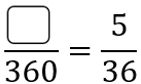 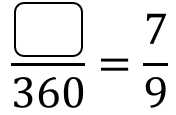 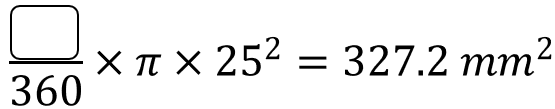 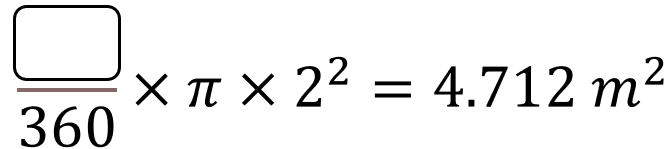 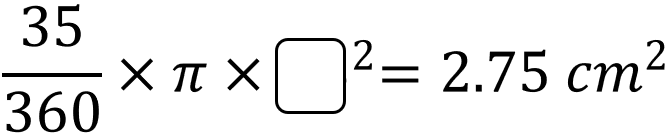 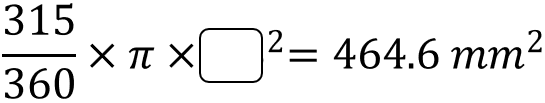 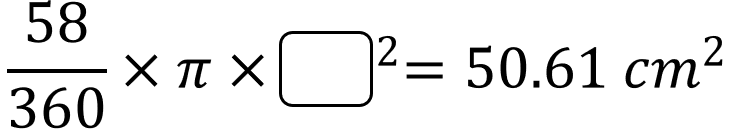 